BSU Curriculum Forms
Program Drop form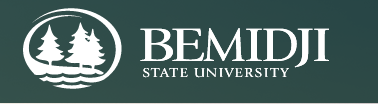 (Last updated 11.15.22)Use this form to:
Drop a program from BSU’s program listNote: All curriculum proposals also require a Proposal Summary and a Signature formCopy/Paste any notifications sent and responses received below.Program To Be DroppedProgram Credits This form is used to drop or suspend a program   I confirm I would like to permanently drop this program   I confirm I would like to suspend this program (up to 3 years)What is the reason(s) for dropping this program?Are their courses from another department in this dropped program? To locate if there are, please review the program requirements for the program as follows:  1) go to http://www.bemidjistate.edu/academics/catalog/ and choose the most recent catalog(s), 2) click on “Areas of Study, and find the program to be dropped,” 3) review the program for other departments courses No, I have checked the catalog and there are no courses in 
     another department as part of this program Yes, I have checked the catalog and this program has courses 
     from other departments including..If yes, to previous question Yes, the department chair(s) have been notified of a course 
     within their department is in a program that is being 
     dropped.              Notification was done by email. Their response is 
                   copy/pasted below.              Notification was done by email. No response has been 
                   received. My notification is copy/pasted below.
              Notification done by phone on the following date.
                  Date:  _______________________
                  Who:  _______________________Indicate who you sent notifications to:Are there students still in this program? No, there are no longer students currently pursuing this 
     program Yes, there are still students currently pursuing this program 
     and below is the teach out plan for those students.